ПРЕСС-РЕЛИЗ								23.03.2020«АтомЭнергоСбыт» перевел взаимодействие с организациями Тверской области на дистанционные каналы связи.Гарантирующий поставщик электроэнергии в Тверской области временно перевел взаимодействие с клиентами – юридическими лицами на дистанционную форму. Теперь для решения всех вопросов, связанных с электроснабжением, они  могут использовать онлайн-сервисы. Клиенты могут перейти на электронный документооборот для мгновенного дистанционного обмена платежно-расчётными документами, актами и др. Подробнее о возможностях сервиса можно узнать на официальном сайте: https://atomsbt.ru/tver/yuridicheskim-litsam/elektronnyy-dokumentooborot/ Сотрудники компании также всегда готовы ответить на вопросы по телефону: (4822)48-30-15 и электронной почте: info@tver.atomsbt.ru «Создание инфраструктуры дистанционного обслуживания давно является одним из приоритетов работы «АтомЭнергоСбыт». Эти каналы связи проверены и отлично зарекомендовали себя. Мы надеемся, что и новые пользователи наших сервисов оценят их удобство», - подчеркнули в компании.                                                                     Пресс-служба «АтомЭнергоСбыт» Наталья ВышинскаяАО «АтомЭнергоСбыт» – энергосбытовая компания, выполняющая функции гарантирующего поставщика электроэнергии в четырех регионах РФ. Центральный офис организации расположен в Москве, филиалы и обособленные подразделения АО «АтомЭнергоСбыт» работают в Курской, Мурманской, Смоленской и Тверской областях. Клиентами АО «АтомЭнергоСбыт» являются более 50 тыс. юридических лиц и около 2 млн домохозяйств. Объем реализованной филиалами и обособленными подразделениями АО «АтомЭнергоСбыт» электроэнергии в 2018 году составляет порядка 16 млрд кВтч. Компания входит в контур управления АО «Концерн Росэнергоатом» — электроэнергетического дивизиона ГК «Росатом».В Тверской области гарантирующий поставщик электроэнергии обслуживает 17 тысяч юридических и более 741 тысячи физических лиц.Информация о деятельности компании регулярно обновляется на корпоративном сайте www.atоmsbt.ru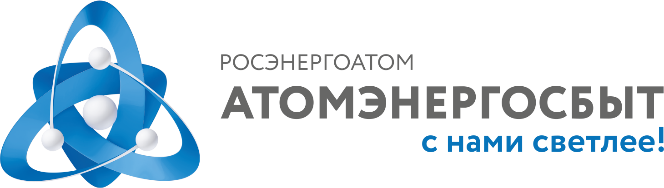 
Пресс-служба АО «АтомЭнергоСбыт»
Тел.:(4822) 48-30-00 доб. 56168-910-930-87-21
E-mail: pressa@tver.atomsbt.ruwww. atomsbt.ru